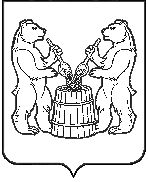 АДМИНИСТРАЦИЯ  УСТЬЯНСКОГО МУНИЦИПАЛЬНОГО ОКРУГА АРХАНГЕЛЬСКОЙ  ОБЛАСТИПОСТАНОВЛЕНИЕот 21 февраля  2024 года № 375р.п. ОктябрьскийО сносе самовольно установленного объекта на территории Устьянского муниципального округаВ целях повышения эффективности использования земель, наведения порядка по благоустройству на территории Устьянского муниципального округа, в соответствии с Земельным кодексом Российской Федерации, Гражданским кодексом Российской Федерации, Градостроительным кодексом Российской Федерации, в соответствии с постановлением администрации Устьянского муниципального округа Архангельской области от 31 октября 2023 года №2565 «О порядке выявления и сноса самовольно установленных временных объектов на территории Устьянского муниципального округа»,  протокола №3 заседания рабочей группы по сносу самовольно установленных временных объектов от 15 февраля 2024г. администрация Устьянского муниципального округа Архангельской областиПОСТАНОВЛЯЕТ:При наступлении благоприятных погодных условий, организовать демонтаж самовольно установленного объекта (детской площадки), владелец которого не установлен, расположенного около дома №24 по ул.Ломоносова в рп.Октябрьский. Расходы, связанные с мероприятиями по сносу, включить в расходную часть муниципальной программы «Благоустройство территории Устьянского муниципального округа» на мероприятие в области благоустройства.Настоящее постановление разместить на официальном сайте администрации Устьянского муниципального округа. Контроль за исполнением настоящего постановления возложить на заместителя главы Устьянского муниципального округа по имуществу и инфраструктуре.Настоящее постановление вступает в законную силу со дня подписания.Исполняющий обязанностиглавы Устьянского муниципального округа                            Н.С. Филимонова